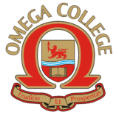 ЧАСТЕН  ПРОФЕСИОНАЛЕН  КОЛЕЖ             ОМЕГА ПЛОВДИВ                Пловдив 4023, ул.„Вълко Шопов“ 14                 тел. 032/944544 GSM: 0882 933 561                безплатен  национален телефон: 0800 900 11                e-mail: omegacollegebg@gmail.com                   www.collegeomega.comИЗПИТНА СЕСИЯСпециалност „ИНТЕРИОРЕН ДИЗАЙН“I курс, II учебен семестър, учебна 2017/2018ПредметПреподавателДата/часКомпютърно проектиранеИнж.А Райдовска23.05.20189.00 чАксонометрично чертанеИнж. Н. Златанова18.05.2018                          13.00-15.00 ч.Английски езикМ. Делчева28.05.20189.30-10.30 чЗБУТВ.Власева15.05.201815.00-16.00 чИстория на изкуствотоА.Иванова25.05.2018             9.30 чТрудовоправно законодателствоА.Чеканска15.05.201813.00-14.00 ч